1.  Project Title:   2.  Department(s) and Division(s):  3.  Project Leader:  (list up to two)Name  			Email		
4.  Timeframe (at least one PDSA cycle must occur in 2023 to qualify for MOC4 credit) 
Date physicians began participating:  	End date (If project is ongoing please indicate ‘ongoing’):  	5.  What relationship(s) do participants of this project have with UCSF?
	Physicians in UCSF’s health system or network (e.g., Parnassus, Mt. Zion, Mission Bay, Benioff Children’s Oakland and San Francisco, ZSFG, VA, and UCSF-Fresno)	Physicians affiliated with UCSF (e.g., Volunteer Clinical Preceptors, w/o Salary Faculty) 	Other – Please describe:  6.  Indicate the approximate # of care team members participating in this QI Effort.7.  What is/are the location(s)/setting(s) for this project? 8.  How is the project funded?	  Internal Funding	  Non-commercial grant  Industry funding (not eligible for MOC)  Other – Please describe:  9.  Select one or more relevant topics for this quality improvement effort:10.  We are able to work with the following specialty boards to grant MOC credit for eligible QI projects.  Please select all specialty boards MOC program you are seeking MOC credit for.  American Board of:Please note: The following boards are not participating in our program and do not allow us to award MOC4 credit.  Members of these boards may choose to submit quality improvement efforts to individual specialty boards for MOC4 credit.  Non-Participating Boards:  American Board of Allergy and Immunology, American Board of Colon and Rectal Surgery, American Board of Neurological Surgery, American Board of Nuclear Medicine, American Board of Orthopaedic Surgery, American Board of Plastic Surgery. SECTION B:  Problem and Background1.	Describe the problem by answering the following questions. What are the underlying causes of the problem? What happens, when, how often/how much?2.  What is the specific patient population for this quality improvement effort?  Be specific.1.  Measure Name:   	

2.  Measure Type:     Outcome     Process     Balancing  
3.  Measure Source:4.  Patient Population for this measure :	5.  Measure Calculation:  Specify the numerator and denominator.  For example -  If the project aim is to increase discharge naloxone prescribing from 9% to 25% for any person who receives opioids from his/her inpatient team upon discharge, your measure numerator would be “# of patients who received opioids who also received naloxone” and denominator would be “# of patients who received opioids.”
Numerator description - 
Denominator description - 6a.  What is the baseline rate?         	6b. Date baseline was measured:       	7a.  What is the target rate?       	7b. Date you expect to achive target rate:	      8. Using the information above, provide your aim statement.  It must include (1) a specific and measureable improvement goal, (2) a specific target population, and (3) a specific target date/time period. Only one main aim statement is required for MOC credit.  * See example and template below.Use the template to provide your aim here -    (Required) I confirm that the project aim statement includes (1) a specific and measureable goal, (2) a specific target population, and (3) a specific target date/time period – “from [baseline measure] to [goal measure] by [date].”(OPTIONAL) Only one quality measure is required, but if you would like to provide additional measures, please provide below.  Quality measure questions above can be copied and pasted below.SECTION D:  Annotated Run Chart  Attach an annotated run-chart for your measure over time.  If you cannot provide at the time of submission, please provide a reason.  Please download this spreadsheet to see an example.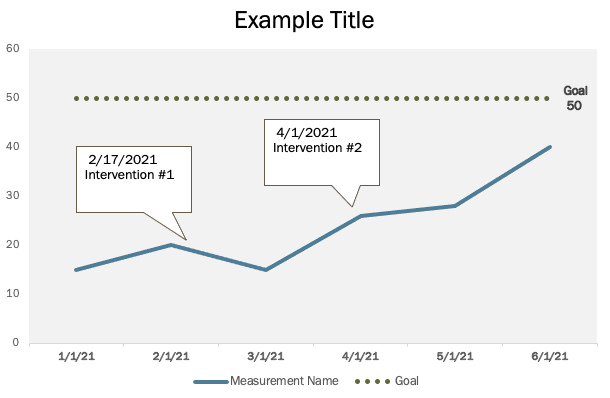 Replace this example graphic with your annotated run-chart.SECTION E:  InterventionsDescribe interventions or planned interventions for at least one cycle of improvement.  You must list at least one intervention.  This section helps the review board to understand your PDSA or quality improvement cycles and how your interventions impacted the aim statement indicated above.EXAMPLESECTION F:  Physician Engagement Requirements To be elibigle for MOC IV, a physician must attest that they have participated in at least ONE cycle of the QI effort. Engagement requires that participants prospectively review baseline and post-intervention data, are informed of the interventions, and are given an opportunity to provide feedback.
1.  	Indicate how physicians meaningfully participated in the QI effort.  Check all that apply.	Provide patient care	Be involved in concept, design, oversight of implementation of QI effort	Supervised residents or fellows 	Reflect on further improvements, barriers, etc.2.  To earn MOC4 credit, physician participants must be engaged PROSPECTIVELY through at least one PDSA or quality improvement cycle. Provide dates below. If the project is in-process, please provide planned dates.First presentation/meeting – Provide Date:      	Review and analyze baseline data, identify underlying problem and causeDiscuss interventions/next stepsFrom this point to the next meeting/presentation is considered one cycle.Second presentation/meeting -  Provide Date:      Review and analyze post-intervention dataDiscuss implications and interventions/next stepsFrom this point to the next meeting/presentation is considered another cycle.Describe how project data was shared with participating faculty. (Example – Quarterly QI meetings, Monthly faculty meetings, Weekly interdisciplinary rounds, etc.  1.  Attach final results (if different from Section D) for the QI effort showing data over time for at least 1 cycle of improvement.  Note: The attached file should contain an annotated run chart showing the impact of the QI effort over time.  Please visit this link for an example.2.  Was the aim achieved?    Yes     No3.   Describe any barriers to change that were encountered and how they were addressed. 4.   Describe key lessons and best practices that were learned as a result of the QI Effort.5.  Describe any plans for sustaining the changes that were made. 
	As a Project Leader(s), I (we) will verify that physicians, who will be claiming credit, have meaningfully participated in this project as described above.  I (we) will work with MOCAP to process the physician participation form.

Project Lead Initials:	     	Date:      Email this electronically as a Word Document (Please do not scan and send) to the UCSF MOCAP Staff Lead joey.bernal@ucsf.edu.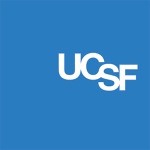 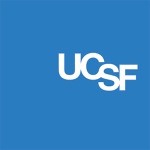 SECTION A:  General InformationProject submitted before October 1, 2024 will be reviewed for MOC credit in calendar year 2024.  Projects submitted after that date will be reviewed for MOC credit in calendar year 2025. PhysiciansFellowsPhysician AssistantsNursesResidents Other Professionals   Parnassus   Mission Bay	   Mount Zion   SFVA   ZSFG   Benioff Children’s Hospital Oakland   Other – Please describe:     Other – Please describe:     Access to care	   Efficiency	   Patient Safety   Asthma   Hand hygiene   Prescriptions   Cancer   Health Literacy   Preventive care   Cardiovascular   HIV   Readmissions   CLABSI   Hypertension   Satisfaction   Communication   Immunizations/Vaccinations   Sepsis   Compliance   Length of stay   Surgical site infections   Diabetes   Medical home   Teamwork   Documentation   Obesity   Transitions of care   Other – Please describe:     Other – Please describe:     Other – Please describe:     Anesthesiology   Otolaryngology   Radiology   Dermatology   Ophthalmology     Surgery   Emergency Medicine   Pathology   Thoracic Surgery   Family Medicine   Pediatrics   Urology   Internal Medicine   Physical Medicine and Rehabilitation   National Commission on Certification of Physician Assistants   Medical Genetics   Preventive Medicine  Obstetrics and Gynecology   Psychiatry and NeurologySECTION C:  Quality Measure    Chart review  Prospective at point of care  Electronic Health Record  Patient Survey  (Please attach to application)Example – “We will increase the rates in high blood pressure screening of adult patients from 62%, on July 1, 2019, to 80% by June 30, 2020.”Aim Statement Template – We will [improve, increase, decrease] the [number, amount, percent] of [the process] from [baseline rate] to [target rate] by [date].Describe InterventionHow will this impact individual practice?How will this impact patient care?Implentation or planned implementation Date e.g., We have a checklist that prints from our EMR for adult PCP visits; we worked with IT to have hypertension screening added to thate.g.,Will lengthen physician visit time for every patient who screens.e.g.,This change ensures that every patient 18+ who is seen at least annually is screened for hypertension regardless of the type of visit12/12/2015Cycle 1 Interventions AFTER baseline data was measured and analyzed. (REQUIRED)Cycle 1 Interventions AFTER baseline data was measured and analyzed. (REQUIRED)Cycle 1 Interventions AFTER baseline data was measured and analyzed. (REQUIRED)Cycle 1 Interventions AFTER baseline data was measured and analyzed. (REQUIRED)Describe Intervention(s)How will this impact individual practice?How will this impact patient care?Implentation or planned implementation Date Cycle 2 Interventions AFTER remeasurement and analysis of data. (OPTIONAL)Cycle 2 Interventions AFTER remeasurement and analysis of data. (OPTIONAL)Cycle 2 Interventions AFTER remeasurement and analysis of data. (OPTIONAL)Cycle 2 Interventions AFTER remeasurement and analysis of data. (OPTIONAL)Describe Intervention(s)How will this impact individual practice?How will this impact patient care?Implentation or planned implementation Date SECTION G:  Outcomes and Lessons Learned 
(Note: This section should be completed after at least 1 PDSA cycle)SECTION H:  Project Leader Electronic Signature